Progress Probe #1660810: 4th Grade TCAP Coach Chapter 3 Lesson 27 (Grade 04 RE)Name:                                                                         Date:                                 

4th Grade TCAP Coach Chapter 3 Lesson 27Copyright © Discovery Education Assessment 2012. Proprietary Information. All rights reserved. 
Discovery Education Page Teacher Key with AnswersTeacher Key with AnswersTeacher Key with AnswersTeacher Key with AnswersTeacher Key with AnswersTeacher Key with AnswersQuesAnswerLevelSkillSubskillItem #1A  Moderate  Writing & Research  SPI 0401.3.9 Appropriate Title [69109]D18452C  Hard  Informational Text  SPI 0401.6.2 Main Idea [69122]D922703B  Hard  Writing & Research  SPI 0401.3.9 Appropriate Title [69109]D591084A  Hard  Informational Text  SPI 0401.6.2 Main Idea [69122]D922625A  Moderate  Writing & Research  SPI 0401.3.3 Topic Sentence [69103]U461326C  Hard  Writing & Research  SPI 0401.3.9 Appropriate Title [69109]D686977C  Hard  Writing & Research  SPI 0401.3.3 Topic Sentence [69103]D563248C  Moderate  Writing & Research  SPI 0401.3.9 Appropriate Title [69109]D569819A  Hard  Communications & Media  SPI 0401.2.1 Main Idea and Points [69098]D10887910C  Moderate  Writing & Research  SPI 0401.3.6 Flow of Ideas [69106]D8328211D  Moderate  Writing & Research  SPI 0401.3.6 Flow of Ideas [69106]D8353012D  Moderate  Informational Text  SPI 0401.6.2 Main Idea [69122]U5226313B  Moderate  Writing & Research  SPI 0401.3.6 Flow of Ideas [69106]D8355314D  Moderate  Communications & Media  SPI 0401.2.1 Main Idea and Points [69098]D10884815B  Moderate  Writing & Research  SPI 0401.3.9 Appropriate Title [69109]D1648916D  Hard  Writing & Research  SPI 0401.3.4 Topic Sentence Support [69104]D6746517A  Hard  Writing & Research  SPI 0401.3.4 Topic Sentence Support [69104]D6892318B  Hard  Writing & Research  SPI 0401.3.3 Topic Sentence [69103]D5144119D  Hard  Writing & Research  SPI 0401.3.3 Topic Sentence [69103]D5410920A  Hard  Writing & Research  SPI 0401.3.9 Appropriate Title [69109]D5389421B  Moderate  Communications & Media  SPI 0401.2.1 Main Idea and Points [69098]D108870Question 1 of 21Question 1 of 21Question 1 of 21Question 1 of 21Question 1 of 21Which document is written correctly?Which document is written correctly?Which document is written correctly?Which document is written correctly?Which document is written correctly?A.The Declaration of IndependenceThe Declaration of IndependenceB.(The Bill of Rights)(The Bill of Rights)C."The Constitution of the United States""The Constitution of the United States"D.The Federalist PapersThe Federalist PapersQuestion 2 of 21Question 2 of 21Question 2 of 21Question 2 of 21Question 2 of 21Some people can whistle very well. Others cannot whistle very well. My dad can whistle songs all day, so can my grandpa. My mom cannot whistle a short tune. When my dad and grandpa whistle, it gets on my mom's nerves. What is the story about?Some people can whistle very well. Others cannot whistle very well. My dad can whistle songs all day, so can my grandpa. My mom cannot whistle a short tune. When my dad and grandpa whistle, it gets on my mom's nerves. What is the story about?Some people can whistle very well. Others cannot whistle very well. My dad can whistle songs all day, so can my grandpa. My mom cannot whistle a short tune. When my dad and grandpa whistle, it gets on my mom's nerves. What is the story about?Some people can whistle very well. Others cannot whistle very well. My dad can whistle songs all day, so can my grandpa. My mom cannot whistle a short tune. When my dad and grandpa whistle, it gets on my mom's nerves. What is the story about?Some people can whistle very well. Others cannot whistle very well. My dad can whistle songs all day, so can my grandpa. My mom cannot whistle a short tune. When my dad and grandpa whistle, it gets on my mom's nerves. What is the story about?A.It is very easy to whistle if you try hard enough.It is very easy to whistle if you try hard enough.B.Some people whistle very well and will whistle all day long.Some people whistle very well and will whistle all day long.C.When someone cannot do something, they sometimes get mad.When someone cannot do something, they sometimes get mad.Question 3 of 21Question 3 of 21Question 3 of 21Question 3 of 21Question 3 of 21Select the best title for the following passage. A very bright comet appeared in the sky last night. The hot ball of gases looked as if it had a tail that trailed behind it for miles. The comet finally burned out and disappeared in the night sky.Select the best title for the following passage. A very bright comet appeared in the sky last night. The hot ball of gases looked as if it had a tail that trailed behind it for miles. The comet finally burned out and disappeared in the night sky.Select the best title for the following passage. A very bright comet appeared in the sky last night. The hot ball of gases looked as if it had a tail that trailed behind it for miles. The comet finally burned out and disappeared in the night sky.Select the best title for the following passage. A very bright comet appeared in the sky last night. The hot ball of gases looked as if it had a tail that trailed behind it for miles. The comet finally burned out and disappeared in the night sky.Select the best title for the following passage. A very bright comet appeared in the sky last night. The hot ball of gases looked as if it had a tail that trailed behind it for miles. The comet finally burned out and disappeared in the night sky.A.The Comet was BrightThe Comet was BrightB.The Brief Journey of a CometThe Brief Journey of a CometC.A Comet was a Ball of GasesA Comet was a Ball of GasesD.A Comet's TailA Comet's TailQuestion 4 of 21Question 4 of 21Question 4 of 21Question 4 of 21Question 4 of 21The ladder was lying in the yard when I tripped over it and fell face first into the ground. My nose started bleeding and I felt like crying. Instead I just jumped up and hobbled into the house and hoped no one had seen me. What is the main idea?The ladder was lying in the yard when I tripped over it and fell face first into the ground. My nose started bleeding and I felt like crying. Instead I just jumped up and hobbled into the house and hoped no one had seen me. What is the main idea?The ladder was lying in the yard when I tripped over it and fell face first into the ground. My nose started bleeding and I felt like crying. Instead I just jumped up and hobbled into the house and hoped no one had seen me. What is the main idea?The ladder was lying in the yard when I tripped over it and fell face first into the ground. My nose started bleeding and I felt like crying. Instead I just jumped up and hobbled into the house and hoped no one had seen me. What is the main idea?The ladder was lying in the yard when I tripped over it and fell face first into the ground. My nose started bleeding and I felt like crying. Instead I just jumped up and hobbled into the house and hoped no one had seen me. What is the main idea?A.Falling can be painful in many ways.Falling can be painful in many ways.B.Tripping over a ladder can be very dangerous.Tripping over a ladder can be very dangerous.C.Crying when you are hurt is okay.Crying when you are hurt is okay.Question 5 of 21Question 5 of 21Question 5 of 21Question 5 of 21Question 5 of 21Fishing with Grandpa 1 Thomas rolled over in bed and groaned. “All right, Grandpa. I’ll be ready in a little bit.” A few minutes later, Thomas _________ out to the living room. Grandpa was waiting. 2 They walked out to the dock with their gear and loaded it into the boat. Thomas yawned sleepily as Grandpa started the boat engine. 3 “I’m going to take you to my favorite cove,” Grandpa said. “I always catch a lot of fish there.” 4 “Rise and shine, Thomas!” Grandpa said. “It’s time to head out for our fishing trip.” 5 Grandpa pulled into the cove and shut off the engine. They both picked up their fishing poles and began casting. 6 Two hours later, Grandpa had already caught three fish. Unfortunately, Thomas had not even had a nibble. He liked hiking better than fishing. 7 “I’m not doing very well,” Thomas said. 8 “Maybe you need to do something different,” Grandpa said. 9 “What do you mean, Grandpa?” Thomas asked. 10 “That’s my boy!” Grandpa said. “Sometimes you just need a different approach.” 11 “Well, you have the right lure and a good fishing pole,” Grandpa said. “Maybe you’re just not using it right. Let’s see you cast again.” 12 Thomas cast into the water and reeled in quickly. Grandpa nodded. “I should have noticed before, Thomas,” he said. “You’re reeling in your line too quickly. Try reeling it in nice and slow.” 13 Thomas cast again and reeled in slowly. Nothing happened. He tried a few more times, but he did not have any luck. He sighed as he tried once more. Suddenly, his fishing line pulled tight. His pole _________ towards the water. “I’ve got one, Grandpa!” he shouted. Which sentence would best fit in middle of paragraph 5? Fishing with Grandpa 1 Thomas rolled over in bed and groaned. “All right, Grandpa. I’ll be ready in a little bit.” A few minutes later, Thomas _________ out to the living room. Grandpa was waiting. 2 They walked out to the dock with their gear and loaded it into the boat. Thomas yawned sleepily as Grandpa started the boat engine. 3 “I’m going to take you to my favorite cove,” Grandpa said. “I always catch a lot of fish there.” 4 “Rise and shine, Thomas!” Grandpa said. “It’s time to head out for our fishing trip.” 5 Grandpa pulled into the cove and shut off the engine. They both picked up their fishing poles and began casting. 6 Two hours later, Grandpa had already caught three fish. Unfortunately, Thomas had not even had a nibble. He liked hiking better than fishing. 7 “I’m not doing very well,” Thomas said. 8 “Maybe you need to do something different,” Grandpa said. 9 “What do you mean, Grandpa?” Thomas asked. 10 “That’s my boy!” Grandpa said. “Sometimes you just need a different approach.” 11 “Well, you have the right lure and a good fishing pole,” Grandpa said. “Maybe you’re just not using it right. Let’s see you cast again.” 12 Thomas cast into the water and reeled in quickly. Grandpa nodded. “I should have noticed before, Thomas,” he said. “You’re reeling in your line too quickly. Try reeling it in nice and slow.” 13 Thomas cast again and reeled in slowly. Nothing happened. He tried a few more times, but he did not have any luck. He sighed as he tried once more. Suddenly, his fishing line pulled tight. His pole _________ towards the water. “I’ve got one, Grandpa!” he shouted. Which sentence would best fit in middle of paragraph 5? Fishing with Grandpa 1 Thomas rolled over in bed and groaned. “All right, Grandpa. I’ll be ready in a little bit.” A few minutes later, Thomas _________ out to the living room. Grandpa was waiting. 2 They walked out to the dock with their gear and loaded it into the boat. Thomas yawned sleepily as Grandpa started the boat engine. 3 “I’m going to take you to my favorite cove,” Grandpa said. “I always catch a lot of fish there.” 4 “Rise and shine, Thomas!” Grandpa said. “It’s time to head out for our fishing trip.” 5 Grandpa pulled into the cove and shut off the engine. They both picked up their fishing poles and began casting. 6 Two hours later, Grandpa had already caught three fish. Unfortunately, Thomas had not even had a nibble. He liked hiking better than fishing. 7 “I’m not doing very well,” Thomas said. 8 “Maybe you need to do something different,” Grandpa said. 9 “What do you mean, Grandpa?” Thomas asked. 10 “That’s my boy!” Grandpa said. “Sometimes you just need a different approach.” 11 “Well, you have the right lure and a good fishing pole,” Grandpa said. “Maybe you’re just not using it right. Let’s see you cast again.” 12 Thomas cast into the water and reeled in quickly. Grandpa nodded. “I should have noticed before, Thomas,” he said. “You’re reeling in your line too quickly. Try reeling it in nice and slow.” 13 Thomas cast again and reeled in slowly. Nothing happened. He tried a few more times, but he did not have any luck. He sighed as he tried once more. Suddenly, his fishing line pulled tight. His pole _________ towards the water. “I’ve got one, Grandpa!” he shouted. Which sentence would best fit in middle of paragraph 5? Fishing with Grandpa 1 Thomas rolled over in bed and groaned. “All right, Grandpa. I’ll be ready in a little bit.” A few minutes later, Thomas _________ out to the living room. Grandpa was waiting. 2 They walked out to the dock with their gear and loaded it into the boat. Thomas yawned sleepily as Grandpa started the boat engine. 3 “I’m going to take you to my favorite cove,” Grandpa said. “I always catch a lot of fish there.” 4 “Rise and shine, Thomas!” Grandpa said. “It’s time to head out for our fishing trip.” 5 Grandpa pulled into the cove and shut off the engine. They both picked up their fishing poles and began casting. 6 Two hours later, Grandpa had already caught three fish. Unfortunately, Thomas had not even had a nibble. He liked hiking better than fishing. 7 “I’m not doing very well,” Thomas said. 8 “Maybe you need to do something different,” Grandpa said. 9 “What do you mean, Grandpa?” Thomas asked. 10 “That’s my boy!” Grandpa said. “Sometimes you just need a different approach.” 11 “Well, you have the right lure and a good fishing pole,” Grandpa said. “Maybe you’re just not using it right. Let’s see you cast again.” 12 Thomas cast into the water and reeled in quickly. Grandpa nodded. “I should have noticed before, Thomas,” he said. “You’re reeling in your line too quickly. Try reeling it in nice and slow.” 13 Thomas cast again and reeled in slowly. Nothing happened. He tried a few more times, but he did not have any luck. He sighed as he tried once more. Suddenly, his fishing line pulled tight. His pole _________ towards the water. “I’ve got one, Grandpa!” he shouted. Which sentence would best fit in middle of paragraph 5? Fishing with Grandpa 1 Thomas rolled over in bed and groaned. “All right, Grandpa. I’ll be ready in a little bit.” A few minutes later, Thomas _________ out to the living room. Grandpa was waiting. 2 They walked out to the dock with their gear and loaded it into the boat. Thomas yawned sleepily as Grandpa started the boat engine. 3 “I’m going to take you to my favorite cove,” Grandpa said. “I always catch a lot of fish there.” 4 “Rise and shine, Thomas!” Grandpa said. “It’s time to head out for our fishing trip.” 5 Grandpa pulled into the cove and shut off the engine. They both picked up their fishing poles and began casting. 6 Two hours later, Grandpa had already caught three fish. Unfortunately, Thomas had not even had a nibble. He liked hiking better than fishing. 7 “I’m not doing very well,” Thomas said. 8 “Maybe you need to do something different,” Grandpa said. 9 “What do you mean, Grandpa?” Thomas asked. 10 “That’s my boy!” Grandpa said. “Sometimes you just need a different approach.” 11 “Well, you have the right lure and a good fishing pole,” Grandpa said. “Maybe you’re just not using it right. Let’s see you cast again.” 12 Thomas cast into the water and reeled in quickly. Grandpa nodded. “I should have noticed before, Thomas,” he said. “You’re reeling in your line too quickly. Try reeling it in nice and slow.” 13 Thomas cast again and reeled in slowly. Nothing happened. He tried a few more times, but he did not have any luck. He sighed as he tried once more. Suddenly, his fishing line pulled tight. His pole _________ towards the water. “I’ve got one, Grandpa!” he shouted. Which sentence would best fit in middle of paragraph 5? A.Thomas carefully lowered the anchor into the water. Thomas carefully lowered the anchor into the water. B.Thomas enjoyed visiting his grandparents. Thomas enjoyed visiting his grandparents. C.Thomas had bought a new hat for the trip. Thomas had bought a new hat for the trip. D.Thomas had been given a new lure not long ago. Thomas had been given a new lure not long ago. Question 6 of 21Question 6 of 21Question 6 of 21Question 6 of 21Question 6 of 21Which title is written correctly?Which title is written correctly?Which title is written correctly?Which title is written correctly?Which title is written correctly?A.the novel "Moby Dick"the novel "Moby Dick"B.the nursery rhyme Hey Diddle Diddlethe nursery rhyme Hey Diddle DiddleC.the movie Home Alonethe movie Home AloneD.the short story Papa and the Bearthe short story Papa and the BearQuestion 7 of 21Question 7 of 21Question 7 of 21Question 7 of 21Question 7 of 21Choose the best topic sentence for this paragraph. ____________________________. I can see so many beautiful things. I try to find the planets. The moon's face is different each night. Sometimes I see a shooting star.Choose the best topic sentence for this paragraph. ____________________________. I can see so many beautiful things. I try to find the planets. The moon's face is different each night. Sometimes I see a shooting star.Choose the best topic sentence for this paragraph. ____________________________. I can see so many beautiful things. I try to find the planets. The moon's face is different each night. Sometimes I see a shooting star.Choose the best topic sentence for this paragraph. ____________________________. I can see so many beautiful things. I try to find the planets. The moon's face is different each night. Sometimes I see a shooting star.Choose the best topic sentence for this paragraph. ____________________________. I can see so many beautiful things. I try to find the planets. The moon's face is different each night. Sometimes I see a shooting star.A.The moon is in the night sky.The moon is in the night sky.B.The night sky is very dark.The night sky is very dark.C.I love to look up at the sky at night.I love to look up at the sky at night.D.The stars are in the sky at night.The stars are in the sky at night.Question 8 of 21Question 8 of 21Question 8 of 21Question 8 of 21Question 8 of 21A few blocks from my city neighborhood, there's a tree that I love to visit. Whenever I ride my bike closer to the woods, I can see the tree towering above the others. I can smell the moss and ferns growing under its branches. Last Tuesday, I invited Danny over to climb my favorite oak tree. My tree's trunk is so wide around, I can't reach my arms around it! I often sit under this tree, watching squirrels and listening to the birds. I love my tree.A few blocks from my city neighborhood, there's a tree that I love to visit. Whenever I ride my bike closer to the woods, I can see the tree towering above the others. I can smell the moss and ferns growing under its branches. Last Tuesday, I invited Danny over to climb my favorite oak tree. My tree's trunk is so wide around, I can't reach my arms around it! I often sit under this tree, watching squirrels and listening to the birds. I love my tree.A few blocks from my city neighborhood, there's a tree that I love to visit. Whenever I ride my bike closer to the woods, I can see the tree towering above the others. I can smell the moss and ferns growing under its branches. Last Tuesday, I invited Danny over to climb my favorite oak tree. My tree's trunk is so wide around, I can't reach my arms around it! I often sit under this tree, watching squirrels and listening to the birds. I love my tree.A few blocks from my city neighborhood, there's a tree that I love to visit. Whenever I ride my bike closer to the woods, I can see the tree towering above the others. I can smell the moss and ferns growing under its branches. Last Tuesday, I invited Danny over to climb my favorite oak tree. My tree's trunk is so wide around, I can't reach my arms around it! I often sit under this tree, watching squirrels and listening to the birds. I love my tree.A few blocks from my city neighborhood, there's a tree that I love to visit. Whenever I ride my bike closer to the woods, I can see the tree towering above the others. I can smell the moss and ferns growing under its branches. Last Tuesday, I invited Danny over to climb my favorite oak tree. My tree's trunk is so wide around, I can't reach my arms around it! I often sit under this tree, watching squirrels and listening to the birds. I love my tree.Which title fits best with this story?Which title fits best with this story?Which title fits best with this story?Which title fits best with this story?Which title fits best with this story?A.TreesTreesB.Tree SizesTree SizesC.My Special TreeMy Special TreeD.Shady AfternoonShady AfternoonQuestion 9 of 21Question 9 of 21Question 9 of 21Question 9 of 21Question 9 of 21Adapted Speech: The light on the hill By: Ben Chiefly I have been so lucky to lead the Labor Party for four years. They have not been easy times. It has not been an easy job. It is a very hard job and would be hopeless if it were not for the help of my fellow workers. No leader ever has an easy job. The hurry behind the movement always means that the people can never have an easy job. Because of luck, your leader and I have gained some ground in the movement. However, the strength of the movement cannot come from us. We may make plans to help and direct the country. But the job of getting the things the people of the country want comes from the people who support it. I sat at a Labor meeting and I talked with a man sitting beside me who had been working in the movement for over fifty years. I know many of you have been doing the same. You are not hoping for any personal gain. You believe in a movement to bring better conditions to the people. As you know, the success of the Party depends on the people who work. I know this is not about putting extra money in somebody's pocket. I think of it as a way of bringing better things to the people. There will be better ways of living and more happiness for the people. We have a great goal, the light on the hill. We want to reach that light by working for the goodness of humans. If it were not for that, the movement would not be worth fighting for. Adapted Speech: The light on the hill By: Ben Chiefly I have been so lucky to lead the Labor Party for four years. They have not been easy times. It has not been an easy job. It is a very hard job and would be hopeless if it were not for the help of my fellow workers. No leader ever has an easy job. The hurry behind the movement always means that the people can never have an easy job. Because of luck, your leader and I have gained some ground in the movement. However, the strength of the movement cannot come from us. We may make plans to help and direct the country. But the job of getting the things the people of the country want comes from the people who support it. I sat at a Labor meeting and I talked with a man sitting beside me who had been working in the movement for over fifty years. I know many of you have been doing the same. You are not hoping for any personal gain. You believe in a movement to bring better conditions to the people. As you know, the success of the Party depends on the people who work. I know this is not about putting extra money in somebody's pocket. I think of it as a way of bringing better things to the people. There will be better ways of living and more happiness for the people. We have a great goal, the light on the hill. We want to reach that light by working for the goodness of humans. If it were not for that, the movement would not be worth fighting for. Adapted Speech: The light on the hill By: Ben Chiefly I have been so lucky to lead the Labor Party for four years. They have not been easy times. It has not been an easy job. It is a very hard job and would be hopeless if it were not for the help of my fellow workers. No leader ever has an easy job. The hurry behind the movement always means that the people can never have an easy job. Because of luck, your leader and I have gained some ground in the movement. However, the strength of the movement cannot come from us. We may make plans to help and direct the country. But the job of getting the things the people of the country want comes from the people who support it. I sat at a Labor meeting and I talked with a man sitting beside me who had been working in the movement for over fifty years. I know many of you have been doing the same. You are not hoping for any personal gain. You believe in a movement to bring better conditions to the people. As you know, the success of the Party depends on the people who work. I know this is not about putting extra money in somebody's pocket. I think of it as a way of bringing better things to the people. There will be better ways of living and more happiness for the people. We have a great goal, the light on the hill. We want to reach that light by working for the goodness of humans. If it were not for that, the movement would not be worth fighting for. Adapted Speech: The light on the hill By: Ben Chiefly I have been so lucky to lead the Labor Party for four years. They have not been easy times. It has not been an easy job. It is a very hard job and would be hopeless if it were not for the help of my fellow workers. No leader ever has an easy job. The hurry behind the movement always means that the people can never have an easy job. Because of luck, your leader and I have gained some ground in the movement. However, the strength of the movement cannot come from us. We may make plans to help and direct the country. But the job of getting the things the people of the country want comes from the people who support it. I sat at a Labor meeting and I talked with a man sitting beside me who had been working in the movement for over fifty years. I know many of you have been doing the same. You are not hoping for any personal gain. You believe in a movement to bring better conditions to the people. As you know, the success of the Party depends on the people who work. I know this is not about putting extra money in somebody's pocket. I think of it as a way of bringing better things to the people. There will be better ways of living and more happiness for the people. We have a great goal, the light on the hill. We want to reach that light by working for the goodness of humans. If it were not for that, the movement would not be worth fighting for. Adapted Speech: The light on the hill By: Ben Chiefly I have been so lucky to lead the Labor Party for four years. They have not been easy times. It has not been an easy job. It is a very hard job and would be hopeless if it were not for the help of my fellow workers. No leader ever has an easy job. The hurry behind the movement always means that the people can never have an easy job. Because of luck, your leader and I have gained some ground in the movement. However, the strength of the movement cannot come from us. We may make plans to help and direct the country. But the job of getting the things the people of the country want comes from the people who support it. I sat at a Labor meeting and I talked with a man sitting beside me who had been working in the movement for over fifty years. I know many of you have been doing the same. You are not hoping for any personal gain. You believe in a movement to bring better conditions to the people. As you know, the success of the Party depends on the people who work. I know this is not about putting extra money in somebody's pocket. I think of it as a way of bringing better things to the people. There will be better ways of living and more happiness for the people. We have a great goal, the light on the hill. We want to reach that light by working for the goodness of humans. If it were not for that, the movement would not be worth fighting for. Which of the following is the best summary of this speech?Which of the following is the best summary of this speech?Which of the following is the best summary of this speech?Which of the following is the best summary of this speech?Which of the following is the best summary of this speech?A.Labor workers have a very hard job. They have to work hard to get others to work as hard as they do to improve the rights of the people.Labor workers have a very hard job. They have to work hard to get others to work as hard as they do to improve the rights of the people.B.Labor workers do not feel people deserve good things. They feel that people should be thankful for what they have and not ask for more.Labor workers do not feel people deserve good things. They feel that people should be thankful for what they have and not ask for more.C.Labor workers have a pretty easy job. They ask people to help them protect the rights of others. This goes smoothly most of the time. Labor workers have a pretty easy job. They ask people to help them protect the rights of others. This goes smoothly most of the time. D.Labor workers feel that their job is unimportant. They do not feel that they can help people, so they often give up.Labor workers feel that their job is unimportant. They do not feel that they can help people, so they often give up.Question 10 of 21Question 10 of 21Question 10 of 21Question 10 of 21Question 10 of 21In an essay about the responsibilities of adopting a dog, which paragraph topic would not belong?In an essay about the responsibilities of adopting a dog, which paragraph topic would not belong?In an essay about the responsibilities of adopting a dog, which paragraph topic would not belong?In an essay about the responsibilities of adopting a dog, which paragraph topic would not belong?In an essay about the responsibilities of adopting a dog, which paragraph topic would not belong?A.a paragraph about veterinary care for your doga paragraph about veterinary care for your dogB.a paragraph about training your doga paragraph about training your dogC.a paragraph about dogs assisting people who are blinda paragraph about dogs assisting people who are blindD.a paragraph about feeding and exercising your doga paragraph about feeding and exercising your dogQuestion 11 of 21Question 11 of 21Question 11 of 21Question 11 of 21Question 11 of 21For an essay on why it's important to exercise, which paragraph topic would you leave out of your draft?For an essay on why it's important to exercise, which paragraph topic would you leave out of your draft?For an essay on why it's important to exercise, which paragraph topic would you leave out of your draft?For an essay on why it's important to exercise, which paragraph topic would you leave out of your draft?For an essay on why it's important to exercise, which paragraph topic would you leave out of your draft?A.health benefits of exercisehealth benefits of exerciseB.how exercise helps you look betterhow exercise helps you look betterC.mental benefits of exercisemental benefits of exerciseD.careers in exercise sciencecareers in exercise scienceQuestion 12 of 21Question 12 of 21Question 12 of 21Question 12 of 21Question 12 of 21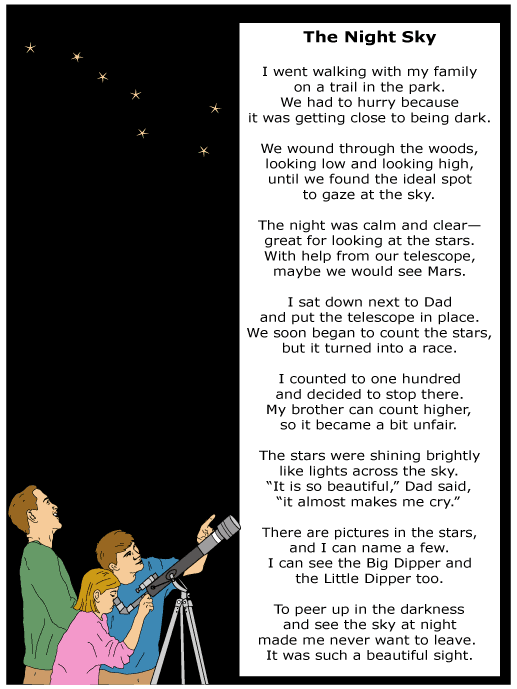 Why is this a good time for the family to use the telescope? Why is this a good time for the family to use the telescope? Why is this a good time for the family to use the telescope? Why is this a good time for the family to use the telescope? Why is this a good time for the family to use the telescope? A.They wanted to see Mars. They wanted to see Mars. B.Their telescope is brand new. Their telescope is brand new. C.They are able to find a spot for the telescope. They are able to find a spot for the telescope. D.The night is clear enough to see the sky. The night is clear enough to see the sky. Question 13 of 21Question 13 of 21Question 13 of 21Question 13 of 21Question 13 of 21Matt is writing a three-paragraph essay about cat behavior. In his prewriting, he made a web with four possible paragraph topics to be included in his draft. 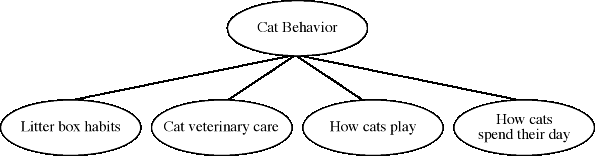 Matt is writing a three-paragraph essay about cat behavior. In his prewriting, he made a web with four possible paragraph topics to be included in his draft. Matt is writing a three-paragraph essay about cat behavior. In his prewriting, he made a web with four possible paragraph topics to be included in his draft. Matt is writing a three-paragraph essay about cat behavior. In his prewriting, he made a web with four possible paragraph topics to be included in his draft. Matt is writing a three-paragraph essay about cat behavior. In his prewriting, he made a web with four possible paragraph topics to be included in his draft. Which choice should he eliminate from his draft? Which choice should he eliminate from his draft? Which choice should he eliminate from his draft? Which choice should he eliminate from his draft? Which choice should he eliminate from his draft? A.litter box habitslitter box habitsB.cat veterinary carecat veterinary careC.how cats like to playhow cats like to playD.how cats spend their dayhow cats spend their dayQuestion 14 of 21Question 14 of 21Question 14 of 21Question 14 of 21Question 14 of 21Adapted Speech: We Choose to go to the Moon By John F. Kennedy We meet at a college known for knowledge. It was in a city known for progress, in a state known for strength. We meet in an hour of change and challenge, in a decade of hope and fear. We have most of the scientists in the world alive and working today. This Nation's own scientific power is increasing every year. Our large stretches of the unknown and the unanswered still go beyond our understandings. No one can understand how far and how fast we have come in the last 50 years. We know very little about the first 40 years. We know that man learned to use the skins of animals as clothing. Ten years ago, man came from caves and made other kinds of shelter. Five years ago, man learned to write and use a cart with wheels. Christianity started about two years ago. The printing press came this year. During this 50 year time, the steam engine gave us power. Last month, lights, telephones, cars and planes became available. Only last week did we have television. Now, America's new spaceship will have reached the stars before the end of the night. This is an amazing pace. A pace cannot help but create new problems and new dangers. The opening areas of space promise high costs and hardships, as well as high reward. So, it is not surprising that some would have us stay where we are a little longer to rest and wait. But this city was not built by those who waited and rested and wished to look behind them. This country was conquered by those who moved forward and so will space. Adapted Speech: We Choose to go to the Moon By John F. Kennedy We meet at a college known for knowledge. It was in a city known for progress, in a state known for strength. We meet in an hour of change and challenge, in a decade of hope and fear. We have most of the scientists in the world alive and working today. This Nation's own scientific power is increasing every year. Our large stretches of the unknown and the unanswered still go beyond our understandings. No one can understand how far and how fast we have come in the last 50 years. We know very little about the first 40 years. We know that man learned to use the skins of animals as clothing. Ten years ago, man came from caves and made other kinds of shelter. Five years ago, man learned to write and use a cart with wheels. Christianity started about two years ago. The printing press came this year. During this 50 year time, the steam engine gave us power. Last month, lights, telephones, cars and planes became available. Only last week did we have television. Now, America's new spaceship will have reached the stars before the end of the night. This is an amazing pace. A pace cannot help but create new problems and new dangers. The opening areas of space promise high costs and hardships, as well as high reward. So, it is not surprising that some would have us stay where we are a little longer to rest and wait. But this city was not built by those who waited and rested and wished to look behind them. This country was conquered by those who moved forward and so will space. Adapted Speech: We Choose to go to the Moon By John F. Kennedy We meet at a college known for knowledge. It was in a city known for progress, in a state known for strength. We meet in an hour of change and challenge, in a decade of hope and fear. We have most of the scientists in the world alive and working today. This Nation's own scientific power is increasing every year. Our large stretches of the unknown and the unanswered still go beyond our understandings. No one can understand how far and how fast we have come in the last 50 years. We know very little about the first 40 years. We know that man learned to use the skins of animals as clothing. Ten years ago, man came from caves and made other kinds of shelter. Five years ago, man learned to write and use a cart with wheels. Christianity started about two years ago. The printing press came this year. During this 50 year time, the steam engine gave us power. Last month, lights, telephones, cars and planes became available. Only last week did we have television. Now, America's new spaceship will have reached the stars before the end of the night. This is an amazing pace. A pace cannot help but create new problems and new dangers. The opening areas of space promise high costs and hardships, as well as high reward. So, it is not surprising that some would have us stay where we are a little longer to rest and wait. But this city was not built by those who waited and rested and wished to look behind them. This country was conquered by those who moved forward and so will space. Adapted Speech: We Choose to go to the Moon By John F. Kennedy We meet at a college known for knowledge. It was in a city known for progress, in a state known for strength. We meet in an hour of change and challenge, in a decade of hope and fear. We have most of the scientists in the world alive and working today. This Nation's own scientific power is increasing every year. Our large stretches of the unknown and the unanswered still go beyond our understandings. No one can understand how far and how fast we have come in the last 50 years. We know very little about the first 40 years. We know that man learned to use the skins of animals as clothing. Ten years ago, man came from caves and made other kinds of shelter. Five years ago, man learned to write and use a cart with wheels. Christianity started about two years ago. The printing press came this year. During this 50 year time, the steam engine gave us power. Last month, lights, telephones, cars and planes became available. Only last week did we have television. Now, America's new spaceship will have reached the stars before the end of the night. This is an amazing pace. A pace cannot help but create new problems and new dangers. The opening areas of space promise high costs and hardships, as well as high reward. So, it is not surprising that some would have us stay where we are a little longer to rest and wait. But this city was not built by those who waited and rested and wished to look behind them. This country was conquered by those who moved forward and so will space. Adapted Speech: We Choose to go to the Moon By John F. Kennedy We meet at a college known for knowledge. It was in a city known for progress, in a state known for strength. We meet in an hour of change and challenge, in a decade of hope and fear. We have most of the scientists in the world alive and working today. This Nation's own scientific power is increasing every year. Our large stretches of the unknown and the unanswered still go beyond our understandings. No one can understand how far and how fast we have come in the last 50 years. We know very little about the first 40 years. We know that man learned to use the skins of animals as clothing. Ten years ago, man came from caves and made other kinds of shelter. Five years ago, man learned to write and use a cart with wheels. Christianity started about two years ago. The printing press came this year. During this 50 year time, the steam engine gave us power. Last month, lights, telephones, cars and planes became available. Only last week did we have television. Now, America's new spaceship will have reached the stars before the end of the night. This is an amazing pace. A pace cannot help but create new problems and new dangers. The opening areas of space promise high costs and hardships, as well as high reward. So, it is not surprising that some would have us stay where we are a little longer to rest and wait. But this city was not built by those who waited and rested and wished to look behind them. This country was conquered by those who moved forward and so will space. Which is the best summary of this speech?Which is the best summary of this speech?Which is the best summary of this speech?Which is the best summary of this speech?Which is the best summary of this speech?A.The trip to outer space is a waste of time. It has caused more problems that cannot be solved.The trip to outer space is a waste of time. It has caused more problems that cannot be solved.B.The trip to outer space is something that no one wanted to happen. They were very angry and disappointed that it was allowed to happen.The trip to outer space is something that no one wanted to happen. They were very angry and disappointed that it was allowed to happen.C.No one had any concerns about the trip to outer space. Everything was perfect and there were no possible problems.No one had any concerns about the trip to outer space. Everything was perfect and there were no possible problems.D.The trip to outer space has opened up so many possibilities. Even though good things came out of it, troubles will also arise.The trip to outer space has opened up so many possibilities. Even though good things came out of it, troubles will also arise.Question 15 of 21Question 15 of 21Question 15 of 21Question 15 of 21Question 15 of 21Dusty, Meagan, Kimberly, and Chaz were sitting in class. They were working very hard. Suddenly, it started! It was not too bad at first but soon it began to worsen. They could not even complete their work. Everyone knew something big was about to happen. Indeed, the sun was shining, the day was beautiful, but there was the sound of rain falling. The sound was right there in the classroom. There seemed to be no answer to this mystery. Where was this drip, drip, drip coming from? The suspense was electrifying! Choose the best title for this story.Dusty, Meagan, Kimberly, and Chaz were sitting in class. They were working very hard. Suddenly, it started! It was not too bad at first but soon it began to worsen. They could not even complete their work. Everyone knew something big was about to happen. Indeed, the sun was shining, the day was beautiful, but there was the sound of rain falling. The sound was right there in the classroom. There seemed to be no answer to this mystery. Where was this drip, drip, drip coming from? The suspense was electrifying! Choose the best title for this story.Dusty, Meagan, Kimberly, and Chaz were sitting in class. They were working very hard. Suddenly, it started! It was not too bad at first but soon it began to worsen. They could not even complete their work. Everyone knew something big was about to happen. Indeed, the sun was shining, the day was beautiful, but there was the sound of rain falling. The sound was right there in the classroom. There seemed to be no answer to this mystery. Where was this drip, drip, drip coming from? The suspense was electrifying! Choose the best title for this story.Dusty, Meagan, Kimberly, and Chaz were sitting in class. They were working very hard. Suddenly, it started! It was not too bad at first but soon it began to worsen. They could not even complete their work. Everyone knew something big was about to happen. Indeed, the sun was shining, the day was beautiful, but there was the sound of rain falling. The sound was right there in the classroom. There seemed to be no answer to this mystery. Where was this drip, drip, drip coming from? The suspense was electrifying! Choose the best title for this story.Dusty, Meagan, Kimberly, and Chaz were sitting in class. They were working very hard. Suddenly, it started! It was not too bad at first but soon it began to worsen. They could not even complete their work. Everyone knew something big was about to happen. Indeed, the sun was shining, the day was beautiful, but there was the sound of rain falling. The sound was right there in the classroom. There seemed to be no answer to this mystery. Where was this drip, drip, drip coming from? The suspense was electrifying! Choose the best title for this story.A.The Teacher is MissingThe Teacher is MissingB.The Mystery of the Sudden DripThe Mystery of the Sudden DripC.A Busy Day at SchoolA Busy Day at SchoolD.Students Who Can't StudyStudents Who Can't StudyQuestion 16 of 21Question 16 of 21Question 16 of 21Question 16 of 21Question 16 of 21Maria brainstormed a list of ideas before she wrote a report on the travels of humpback whales. All of these ideas would have been included in her list except for _____.Maria brainstormed a list of ideas before she wrote a report on the travels of humpback whales. All of these ideas would have been included in her list except for _____.Maria brainstormed a list of ideas before she wrote a report on the travels of humpback whales. All of these ideas would have been included in her list except for _____.Maria brainstormed a list of ideas before she wrote a report on the travels of humpback whales. All of these ideas would have been included in her list except for _____.Maria brainstormed a list of ideas before she wrote a report on the travels of humpback whales. All of these ideas would have been included in her list except for _____.A.travels 4,000 miles a yeartravels 4,000 miles a yearB.migration routesmigration routesC.communication between traveling whalescommunication between traveling whalesD.global warmingglobal warmingQuestion 17 of 21Question 17 of 21Question 17 of 21Question 17 of 21Question 17 of 21Keifer's dad traveled to Europe and brought back a pocketknife with a little pair of scissors. The knife also had a screwdriver and a pair of tweezers built into the side of it. Keifer loved to watch his dad use the knife. He watched him cut pieces of string or whittle on a sticks. His dad could really handle a knife. The next summer, Keifer's Mom took him on a trip to Europe. While they were there, Keifer passed by a store, and in the window of the store was a green knife. It had the scissors, the tweezers, the screwdriver, and it even had a magnifying glass. Keifer was so excited that he couldn't wait to get it and show his dad and friends.Keifer's dad traveled to Europe and brought back a pocketknife with a little pair of scissors. The knife also had a screwdriver and a pair of tweezers built into the side of it. Keifer loved to watch his dad use the knife. He watched him cut pieces of string or whittle on a sticks. His dad could really handle a knife. The next summer, Keifer's Mom took him on a trip to Europe. While they were there, Keifer passed by a store, and in the window of the store was a green knife. It had the scissors, the tweezers, the screwdriver, and it even had a magnifying glass. Keifer was so excited that he couldn't wait to get it and show his dad and friends.Keifer's dad traveled to Europe and brought back a pocketknife with a little pair of scissors. The knife also had a screwdriver and a pair of tweezers built into the side of it. Keifer loved to watch his dad use the knife. He watched him cut pieces of string or whittle on a sticks. His dad could really handle a knife. The next summer, Keifer's Mom took him on a trip to Europe. While they were there, Keifer passed by a store, and in the window of the store was a green knife. It had the scissors, the tweezers, the screwdriver, and it even had a magnifying glass. Keifer was so excited that he couldn't wait to get it and show his dad and friends.Keifer's dad traveled to Europe and brought back a pocketknife with a little pair of scissors. The knife also had a screwdriver and a pair of tweezers built into the side of it. Keifer loved to watch his dad use the knife. He watched him cut pieces of string or whittle on a sticks. His dad could really handle a knife. The next summer, Keifer's Mom took him on a trip to Europe. While they were there, Keifer passed by a store, and in the window of the store was a green knife. It had the scissors, the tweezers, the screwdriver, and it even had a magnifying glass. Keifer was so excited that he couldn't wait to get it and show his dad and friends.Keifer's dad traveled to Europe and brought back a pocketknife with a little pair of scissors. The knife also had a screwdriver and a pair of tweezers built into the side of it. Keifer loved to watch his dad use the knife. He watched him cut pieces of string or whittle on a sticks. His dad could really handle a knife. The next summer, Keifer's Mom took him on a trip to Europe. While they were there, Keifer passed by a store, and in the window of the store was a green knife. It had the scissors, the tweezers, the screwdriver, and it even had a magnifying glass. Keifer was so excited that he couldn't wait to get it and show his dad and friends.Which of the following sentences would you add to the paragraph to best support the story? Which of the following sentences would you add to the paragraph to best support the story? Which of the following sentences would you add to the paragraph to best support the story? Which of the following sentences would you add to the paragraph to best support the story? Which of the following sentences would you add to the paragraph to best support the story? A.Keifer looked forward to whittling on a piece of wood with his dad. Keifer looked forward to whittling on a piece of wood with his dad. B.Keifer knew Europe would be a long way for his dad to cut a string. Keifer knew Europe would be a long way for his dad to cut a string. C.Keifer's mom took trips to Europe almost every summer vacation. Keifer's mom took trips to Europe almost every summer vacation. D.Keifer's dad didn't want to go to Europe since the price went up. Keifer's dad didn't want to go to Europe since the price went up. Question 18 of 21Question 18 of 21Question 18 of 21Question 18 of 21Question 18 of 21What is the best topic sentence for this paragraph? _________________________. Long ago, people communicated over long distances by Pony Express mail. Telegraphs were soon used to make communication faster and easier. Alexander Graham Bell invented the telephone in 1878. Today, people communicate quickly by use of computers. In the future, there may be other ways to communicate across the country.What is the best topic sentence for this paragraph? _________________________. Long ago, people communicated over long distances by Pony Express mail. Telegraphs were soon used to make communication faster and easier. Alexander Graham Bell invented the telephone in 1878. Today, people communicate quickly by use of computers. In the future, there may be other ways to communicate across the country.What is the best topic sentence for this paragraph? _________________________. Long ago, people communicated over long distances by Pony Express mail. Telegraphs were soon used to make communication faster and easier. Alexander Graham Bell invented the telephone in 1878. Today, people communicate quickly by use of computers. In the future, there may be other ways to communicate across the country.What is the best topic sentence for this paragraph? _________________________. Long ago, people communicated over long distances by Pony Express mail. Telegraphs were soon used to make communication faster and easier. Alexander Graham Bell invented the telephone in 1878. Today, people communicate quickly by use of computers. In the future, there may be other ways to communicate across the country.What is the best topic sentence for this paragraph? _________________________. Long ago, people communicated over long distances by Pony Express mail. Telegraphs were soon used to make communication faster and easier. Alexander Graham Bell invented the telephone in 1878. Today, people communicate quickly by use of computers. In the future, there may be other ways to communicate across the country.A.Alexander Graham Bell is a famous inventor.Alexander Graham Bell is a famous inventor.B.Ways of communicating across the country have changed over time.Ways of communicating across the country have changed over time.C.Pony express mail is the oldest form of communicating over long distance.Pony express mail is the oldest form of communicating over long distance.D.Communicating today is easy.Communicating today is easy.Question 19 of 21Question 19 of 21Question 19 of 21Question 19 of 21Question 19 of 21Choose the best topic sentence for this paragraph. _____________________________. They are warm-blooded animals that spend a lot of time in the water.They have webbed paws that help them swim very fast. They use their tails for steering while swimming. Sea otters are very quick and speedy swimmers which helps them get away from their predators. Choose the best topic sentence for this paragraph. _____________________________. They are warm-blooded animals that spend a lot of time in the water.They have webbed paws that help them swim very fast. They use their tails for steering while swimming. Sea otters are very quick and speedy swimmers which helps them get away from their predators. Choose the best topic sentence for this paragraph. _____________________________. They are warm-blooded animals that spend a lot of time in the water.They have webbed paws that help them swim very fast. They use their tails for steering while swimming. Sea otters are very quick and speedy swimmers which helps them get away from their predators. Choose the best topic sentence for this paragraph. _____________________________. They are warm-blooded animals that spend a lot of time in the water.They have webbed paws that help them swim very fast. They use their tails for steering while swimming. Sea otters are very quick and speedy swimmers which helps them get away from their predators. Choose the best topic sentence for this paragraph. _____________________________. They are warm-blooded animals that spend a lot of time in the water.They have webbed paws that help them swim very fast. They use their tails for steering while swimming. Sea otters are very quick and speedy swimmers which helps them get away from their predators. A.Otters are furry animals that live in water.Otters are furry animals that live in water.B.Sea otters are small swimming mammals.Sea otters are small swimming mammals.C.Otters use their webbed paws to swim.Otters use their webbed paws to swim.D.Sea otters are marine mammals that are very good swimmers.Sea otters are marine mammals that are very good swimmers.Question 20 of 21Question 20 of 21Question 20 of 21Question 20 of 21Question 20 of 21Which of the following sentence is written correctly?Which of the following sentence is written correctly?Which of the following sentence is written correctly?Which of the following sentence is written correctly?Which of the following sentence is written correctly?A.Tom's favorite short story is "The Open Boat."Tom's favorite short story is "The Open Boat."B.Tom's favorite short story is The Open Boat.Tom's favorite short story is The Open Boat.C.Tom's favorite short story is The Open Boat.Tom's favorite short story is The Open Boat.D.Tom's favorite short story is The Open Boat.Tom's favorite short story is The Open Boat.Question 21 of 21Question 21 of 21Question 21 of 21Question 21 of 21Question 21 of 21Steve Irwin was a good man. He was born in Australia. Animals were his life. Steve grew up studying and caring for animals at his parents' wildlife park. This taught him to be fearless. He could handle anything from crocodiles to snakes. Steve's love for animals supported him in creating organizations that rescued and protected animals. Steve died while snorkeling. He was stung in the chest by a stingray. This caused him to have a heart attack. We are so sad this has happened to such a caring man. These next few paragraphs are written as a tribute to Steve for his good work and specialness as a person. Adapted Speech: Russell Crowe Tribute speech for Steve Irwin Good morning everybody. First, to Terri and all of Steve's family, we are so very sorry for you loss. I think this memorial should be a happy one, and not sad one. We have to keep in mind that we are here to celebrate. It would have been what he wanted. I hope somebody will talk about the things Steve did as a Zookeeper. All I can do today is talk to my friend Steven. Your passing has greatly upset all of us. It was way too soon, and completely unfair. I know as humble as you always were that you would still be pleased to know that the world sends its love. Also, that people all over this planet have been grieving. We have all lost a friend and a successful man. It will take some time to adjust to this. I am in New York, the big city, and you have been headline news on CNN for a week. There are not many Zookeepers who would get that attention. All that means is that you got your message across to the world. You got the word out there. You were heard. You will be remembered. Steve Irwin was a good man. He was born in Australia. Animals were his life. Steve grew up studying and caring for animals at his parents' wildlife park. This taught him to be fearless. He could handle anything from crocodiles to snakes. Steve's love for animals supported him in creating organizations that rescued and protected animals. Steve died while snorkeling. He was stung in the chest by a stingray. This caused him to have a heart attack. We are so sad this has happened to such a caring man. These next few paragraphs are written as a tribute to Steve for his good work and specialness as a person. Adapted Speech: Russell Crowe Tribute speech for Steve Irwin Good morning everybody. First, to Terri and all of Steve's family, we are so very sorry for you loss. I think this memorial should be a happy one, and not sad one. We have to keep in mind that we are here to celebrate. It would have been what he wanted. I hope somebody will talk about the things Steve did as a Zookeeper. All I can do today is talk to my friend Steven. Your passing has greatly upset all of us. It was way too soon, and completely unfair. I know as humble as you always were that you would still be pleased to know that the world sends its love. Also, that people all over this planet have been grieving. We have all lost a friend and a successful man. It will take some time to adjust to this. I am in New York, the big city, and you have been headline news on CNN for a week. There are not many Zookeepers who would get that attention. All that means is that you got your message across to the world. You got the word out there. You were heard. You will be remembered. Steve Irwin was a good man. He was born in Australia. Animals were his life. Steve grew up studying and caring for animals at his parents' wildlife park. This taught him to be fearless. He could handle anything from crocodiles to snakes. Steve's love for animals supported him in creating organizations that rescued and protected animals. Steve died while snorkeling. He was stung in the chest by a stingray. This caused him to have a heart attack. We are so sad this has happened to such a caring man. These next few paragraphs are written as a tribute to Steve for his good work and specialness as a person. Adapted Speech: Russell Crowe Tribute speech for Steve Irwin Good morning everybody. First, to Terri and all of Steve's family, we are so very sorry for you loss. I think this memorial should be a happy one, and not sad one. We have to keep in mind that we are here to celebrate. It would have been what he wanted. I hope somebody will talk about the things Steve did as a Zookeeper. All I can do today is talk to my friend Steven. Your passing has greatly upset all of us. It was way too soon, and completely unfair. I know as humble as you always were that you would still be pleased to know that the world sends its love. Also, that people all over this planet have been grieving. We have all lost a friend and a successful man. It will take some time to adjust to this. I am in New York, the big city, and you have been headline news on CNN for a week. There are not many Zookeepers who would get that attention. All that means is that you got your message across to the world. You got the word out there. You were heard. You will be remembered. Steve Irwin was a good man. He was born in Australia. Animals were his life. Steve grew up studying and caring for animals at his parents' wildlife park. This taught him to be fearless. He could handle anything from crocodiles to snakes. Steve's love for animals supported him in creating organizations that rescued and protected animals. Steve died while snorkeling. He was stung in the chest by a stingray. This caused him to have a heart attack. We are so sad this has happened to such a caring man. These next few paragraphs are written as a tribute to Steve for his good work and specialness as a person. Adapted Speech: Russell Crowe Tribute speech for Steve Irwin Good morning everybody. First, to Terri and all of Steve's family, we are so very sorry for you loss. I think this memorial should be a happy one, and not sad one. We have to keep in mind that we are here to celebrate. It would have been what he wanted. I hope somebody will talk about the things Steve did as a Zookeeper. All I can do today is talk to my friend Steven. Your passing has greatly upset all of us. It was way too soon, and completely unfair. I know as humble as you always were that you would still be pleased to know that the world sends its love. Also, that people all over this planet have been grieving. We have all lost a friend and a successful man. It will take some time to adjust to this. I am in New York, the big city, and you have been headline news on CNN for a week. There are not many Zookeepers who would get that attention. All that means is that you got your message across to the world. You got the word out there. You were heard. You will be remembered. Steve Irwin was a good man. He was born in Australia. Animals were his life. Steve grew up studying and caring for animals at his parents' wildlife park. This taught him to be fearless. He could handle anything from crocodiles to snakes. Steve's love for animals supported him in creating organizations that rescued and protected animals. Steve died while snorkeling. He was stung in the chest by a stingray. This caused him to have a heart attack. We are so sad this has happened to such a caring man. These next few paragraphs are written as a tribute to Steve for his good work and specialness as a person. Adapted Speech: Russell Crowe Tribute speech for Steve Irwin Good morning everybody. First, to Terri and all of Steve's family, we are so very sorry for you loss. I think this memorial should be a happy one, and not sad one. We have to keep in mind that we are here to celebrate. It would have been what he wanted. I hope somebody will talk about the things Steve did as a Zookeeper. All I can do today is talk to my friend Steven. Your passing has greatly upset all of us. It was way too soon, and completely unfair. I know as humble as you always were that you would still be pleased to know that the world sends its love. Also, that people all over this planet have been grieving. We have all lost a friend and a successful man. It will take some time to adjust to this. I am in New York, the big city, and you have been headline news on CNN for a week. There are not many Zookeepers who would get that attention. All that means is that you got your message across to the world. You got the word out there. You were heard. You will be remembered. Which of the following is a main point in the speech?Which of the following is a main point in the speech?Which of the following is a main point in the speech?Which of the following is a main point in the speech?Which of the following is a main point in the speech?A.Stingrays are bad.Stingrays are bad.B.Steve Irwin was well-loved.Steve Irwin was well-loved.C.Zookeepers like crocodiles.Zookeepers like crocodiles.D.Snorkeling is fun.Snorkeling is fun.